АДМИНИСТРАЦИЯ НИКОЛАЕВСКОГО СЕЛЬСОВЕТА САРАКТАШСКОГО РАЙОНА ОРЕНБУРГСКОЙ ОБЛАСТИП О С Т А Н О В Л Е Н И Е_________________________________________________________________________________________________________12.05.2017 года                      с. Николаевка	                                             № 24-пВ соответствии с постановлением Правительства Российской Федерации от 15.01.2016 № 1050 «Об организации проектной деятельности в Правительстве Российской Федерации», в целях организации проектной деятельности в муниципальном образовании Николаевский сельсовет Саракташского района Оренбургской области:Утвердить положение об организации проектной деятельности в муниципальном образовании Николаевский сельсовет Саракташского района Оренбургской области согласно приложению №1 к настоящему постановлению.Назначить Руководителем проектной деятельности в муниципальном образовании Николаевский сельсовет Саракташского района Оренбургской области Главу администрации Николаевского сельсовета  Дудко С.Н.Создать Проектный комитет в муниципальном образовании Николаевский сельсовет Саракташского района Оренбургской области и утвердить его состав согласно приложению 2 к настоящему постановлению.4.   Контроль за исполнением настоящего постановления оставляю за собой.5. Настоящее постановление вступает в силу со дня его официального опубликования путем размещения на официальном сайте администрации Николаевского сельсовета Саракташского района Оренбургской области                  Глава администрации                                           С.Н.ДудкоРазослано: администрации района, прокурору района.Приложение №1  к постановлению от 12.05.2017 г № 24-пПОЛОЖЕНИЕоб организации проектной деятельности в администрации муниципального образования Николаевский сельсовет Саракташского района Оренбургской области1. Настоящее Положение устанавливает порядок организации проектной деятельности в администрации муниципального образования Николаевский сельсовет Саракташского района Оренбургской области (далее – администрация).2. Для целей настоящего Положения используются следующие основные понятия:«проектная деятельность» - деятельность, связанная с инициированием, подготовкой, реализацией и завершением приоритетных проектов (далее – проекты);«формирование проекта» - совокупность действий по внесению предложения об осуществлении отдельных функций (направлений деятельности) администрации проектным способом, разработке паспорта и плана реализации проекта, их согласованию и утверждению;«реализация проекта» - совокупность действий по исполнению плана реализации проекта с целью достижения целей и задач, установленных в паспорте проекта, а также осуществление контроля за исполнением плана реализации проекта;«руководитель проекта» - должностное лицо администрации, организующее разработку документов, связанных с подготовкой и реализацией проекта, ответственный за успешную реализацию проекта;«проектный комитет» - коллегиальный совещательный орган, создаваемый в целях управления проектом, осуществления контроля за достижением целей проекта, управлением рисками в ходе реализации проекта.Проектная деятельность осуществляется в администрации следующими субъектами:- руководителем проекта;- проектным комитетом;- участниками проекта.       4. Субъекты проектной деятельности осуществляют следующие полномочия:       4.1. Руководитель проекта осуществляет следующие функции: - инициирует выработку предложений о реализации отдельного направления деятельности администрации проектным способом;-  утверждает паспорт проекта;- утверждает план реализации проекта;- принимает управленческие решения по реализации проекта;- утверждает итоговый отчет о реализации проекта.       4.2. Проектный комитет:- осуществляет методическое и организационно-правовое обеспечение проектной деятельности, а именно: готовит рекомендации и предложения по разработке и реализации проекта; готовит проекты правовых актов администрации, регулирующих вопросы проектной деятельности и изменения к ним;- рассматривает внесенные предложения на этапе формирования проекта, разрабатывает и согласовывает с Руководителем проекта паспорт, план реализации проекта, дополняющие и обосновывающие документы, изменения в проект;- обеспечивает текущий мониторинг реализации проекта, в том числе путем рассмотрения отчетов  о реализации;- проводит оценку рисков невыполнения или ненадлежащего выполнения проекта;-  подводит итоги реализации проекта, по результатам которых формирует отчет о его выполнении и вырабатывает предложения о продолжении реализации проекта, его развитии или завершении реализации проекта.        4.3. Участники проекта:- осуществляют непосредственную реализацию проекта в соответствии с паспортом, планом реализации проекта, указаниями Руководителя проекта; - представляют в Проектный комитет информацию, необходимую для составления отчетности о реализации проекта;- представляют Руководителю проекта сведения, необходимые для управления проектом.5. Предложение об осуществлении отдельных функций (направлений деятельности) администрации проектным способом оформляется в виде паспорта проекта по форме, определенной в приложении N 1 к настоящему положению. Паспорт проекта разрабатывается Проектным комитетом совместно с участниками проекта и представляется Руководителю проекта на рассмотрение. 6. По результатам рассмотрения паспорт проекта утверждается Руководителем проекта либо к нему готовится заключение, содержащее замечания и предложения, которые учитываются Проектным комитетом при доработке паспорта. 7. После устранения замечаний и учета предложений (в случае их наличия) доработанный паспорт проекта направляется на утверждение Руководителю проекта.8. Паспорт проекта утверждается либо отклоняется Руководителем проекта. Утверждение паспорта проекта Руководителем проекта является поручением Проектному комитету о подготовке плана реализации проекта.9. План реализации проекта разрабатывается Проектным комитетом совместно с участниками проекта по форме, установленной в приложении N 2 к настоящему положению, и представляется Руководителю проекта на рассмотрение.10. Руководитель проекта рассматривает план реализации проекта в течение 3 рабочих дней после его поступления. По результатам рассмотрения утверждает план либо возвращает его на доработку Проектному комитету. Доработка плана Проектным комитетом осуществляется в течение 3 рабочих дней со дня его возврата.11. План реализации проекта, утвержденный Руководителем проекта, направляется Проектному комитету и участникам проекта для реализации проекта, а также для проведения мониторинга реализации проекта. День утверждения плана является днем начала реализации проекта.12. С целью осуществления мониторинга реализации проекта информация, необходимая для составления отчетности, направляется участниками проекта в Проектный комитет.13. По результатам мониторинга и оценки рисков реализации проекта Проектным комитетом формируются предложения, направленные на совершенствование реализации проекта. Результаты мониторинга, оценки рисков реализации проекта и вышеуказанные предложения направляются Руководителю проекта для принятия управленческих решений по реализации проекта.14. На основании отчетных данных о реализации проекта, полученных от участников проекта, Проектным комитетом формируется итоговый отчет. По результатам оценки отчетных данных формируются предложения:о продолжении реализации проекта - в случае, если цели проекта не достигнуты, и (или) задачи проекта не решены, но цели могут быть достигнуты, а задачи решены при выполнении каких-либо условий;о завершении проекта - в случае, если цели проекта достигнуты, задачи проекта решены либо цели проекта не могут быть достигнуты, а задачи проекта не могут быть решены ни при каких условиях;о развитии проекта - в случае, если цели проекта достигнуты, задачи проекта решены, в результате чего возможно улучшение достигнутых результатов.Итоговый отчет и указанные предложения направляются Проектным комитетом Руководителю проекта для утверждения и принятия решений, указанных в пункте 15 настоящего положения, а также управленческих решений в отношении организации и осуществления проектной деятельности.15. В случае принятия Руководителем проекта решения:о продолжении реализации проекта - в проект вносятся соответствующие изменения;о завершении проекта - результаты реализации проекта размещаются на сайте администрации Николаевского сельсовета  http://nikolaevkaadm.ru в сети Интернет;о развитии проекта - результаты реализации проекта размещаются на сайте администрации Николаевского сельсовета  http://nikolaevkaadm.ru в сети Интернет, формируется новый проект, направленный на развитие результатов, достигнутых при реализации проекта.16. Изменения в проект вносятся в том же порядке, который предусмотрен настоящим положением для утверждения проекта.Приложение 1к Положению об организации проектной деятельности в администрации муниципального образования Николаевский сельсовет Саракташского района Оренбургской областиПаспорт проектаПриложение 2к Положению об организации проектной деятельности в администрации муниципального образования Николаевский сельсовет Саракташского района Оренбургской областиПлан реализации проекта__________________________наименование проектаПриложение №2  к постановлению от 12.05.2017 г  № 24-пСостав Проектного комитета в муниципальном образовании Николаевский сельсовет Саракташского района Оренбургской областиАкшинская Л.М. – председатель Совета ветеранов.Захарова А.А.- зам главы администрации сельсоветаМанихина О.М. - специалист 1 категории администрации МО Николаевский сельсовет;Матвеев В.М.-  депутат Совета депутатов  муниципального образования Николаевский сельсоветСагитов Р.А. – депутат районного Совета депутатов, председатель инициативной группы;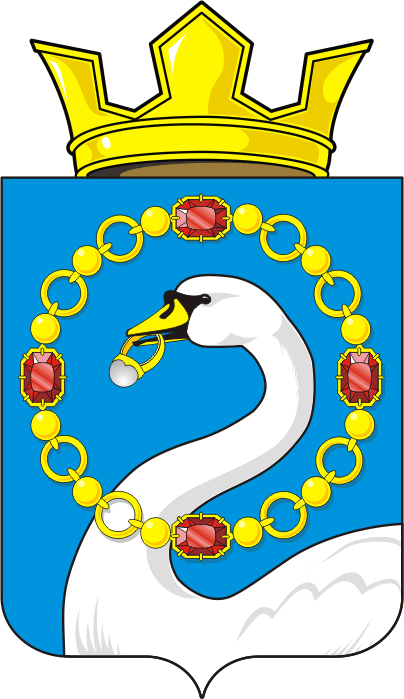 Об организации проектной деятельности в муниципальном образовании Николаевский сельсовет Саракташского района Оренбургской области Наименование проектаРуководитель проектаПроектный комитетУчастники проектаЦель (цели) проектаЗадачи проектаРезультат (результаты) проектаКритерии успеха проектаПериод реализации проектаРиски реализации проектаСроки предоставления отчетностиNп/пНаименование контрольного события (со значением контрольного показателя)Ответственное лицоДата наступления контрольного события123412......